ПОРЯДОК ВЫСТУПЛЕНИЙ ОТКРЫТОГО ВОЕННО-ПАТРИОТИЧЕСКОГО ФЕСТИВАЛЯ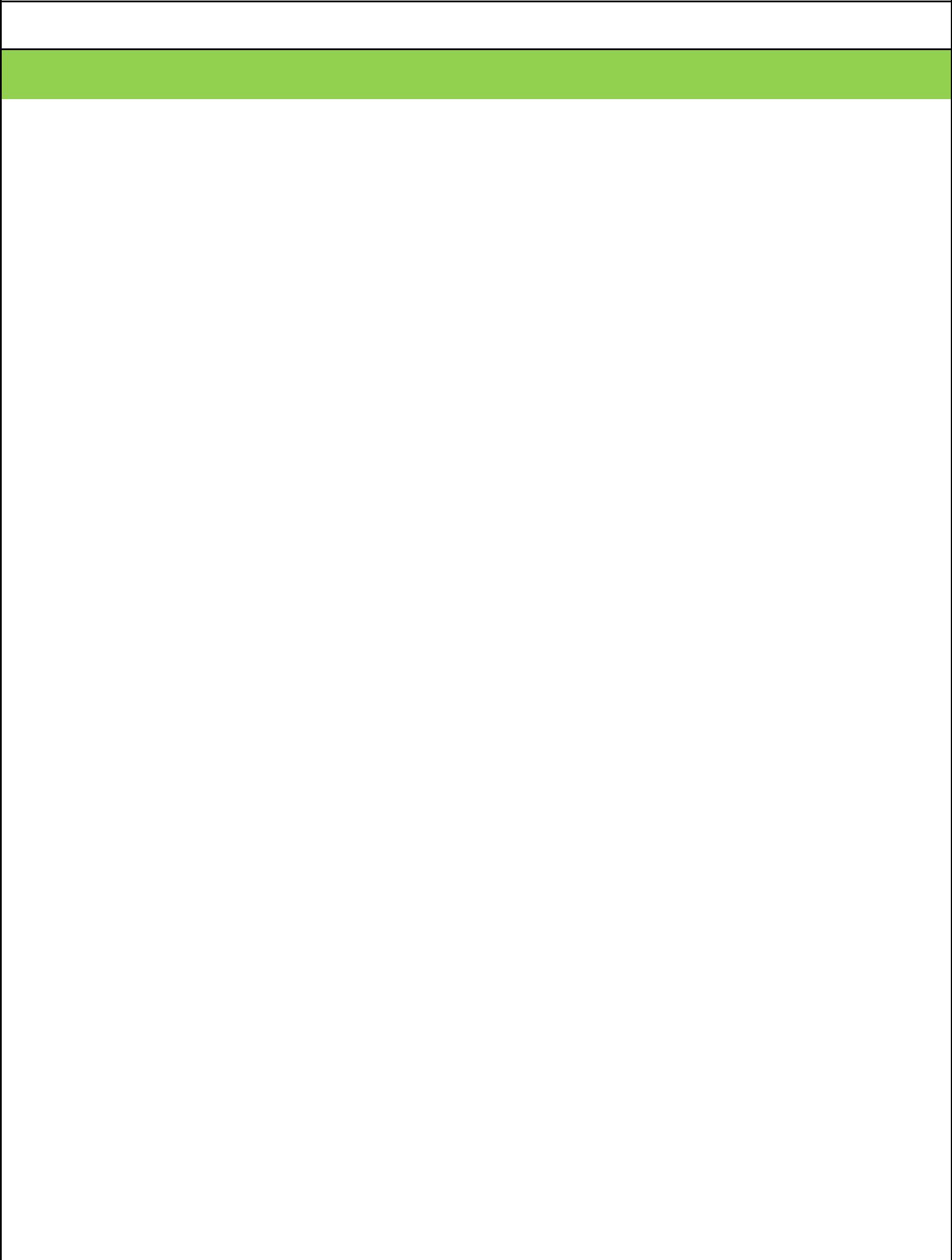 «НАМ ДОРОГИ ЭТИ ПОЗАБЫТЬ НЕЛЬЗЯ»10:00 до 10:30 - регистрация участников возрастных категорий с 7 до 18 лет10:30 до 13:00 - отсмотры участников возрастных категорий с 7 до 18 лет123№Ф.И.О. участника, название коллектива, название организацииНазвание произведения,№Ф.И.О. участника, название коллектива, название организациихронометражхронометражХУДОЖЕСТВЕННОЕ ЧТЕНИЕ (7 - 10 ЛЕТ)Кличханова Марьям Муниципальное автономное дошкольное образовательное«Дедушкин портрет» авт.1учреждение детский сад № 49 «Родничок» руководитель Ишметова Валия«Дедушкин портрет» авт.1учреждение детский сад № 49 «Родничок» руководитель Ишметова ВалияВ.ТуровМирхафизяновнаВ.ТуровМирхафизяновна2Васильева Анна Муниципальное автономное дошкольное образовательное учреждение«Кто был на войне»2детский сад № 49 «Родничок» руководитель Задорожняя Татьяна Владимировна«Кто был на войне»детский сад № 49 «Родничок» руководитель Задорожняя Татьяна Владимировна3Рыжова Алиса Муниципальное автономное дошкольное образовательное учреждение«Что такое День Победы»3детский сад № 49 «Родничок» руководитель Шутова Наталья Александровнаавт. В. Туровдетский сад № 49 «Родничок» руководитель Шутова Наталья Александровнаавт. В. Туров4Котова Мария Муниципальное автономное дошкольное образовательное учреждение«По-разному зовутся дети»4детский сад № 49 «Родничок» руководитель Ишметова Валия Мирхафизяновнаавт. Н.Найденовадетский сад № 49 «Родничок» руководитель Ишметова Валия Мирхафизяновнаавт. Н.Найденова5Макаров Серафим Муниципальное бюджетное общеобразовательное учреждение«Баллада о матери» (5:00)5«Лицей №2» руководитель Мурзакова Инна Валерьевнаавт. О.Киевская«Лицей №2» руководитель Мурзакова Инна Валерьевнаавт. О.Киевская6Моргачева Алина Муниципальное автономное учреждение дополнительного«Красная ромашка» (2:50)6образования  «Центр детского творчества» руководитель Финк Елена Анатольевнаавт. М.Джалильобразования  «Центр детского творчества» руководитель Финк Елена Анатольевнаавт. М.ДжалильКарыкболов Амир Муниципальное автономное дошкольное образовательное«И будет так! Неотвратимо7учреждение города Нижневартовска детский сад № 48 «Золотой петушок» руководитель«И будет так! Неотвратимо7учреждение города Нижневартовска детский сад № 48 «Золотой петушок» руководительбудет!» (2:00) авт. Н.РыбалкоТокарева Анжела Дмитриевнабудет!» (2:00) авт. Н.РыбалкоТокарева Анжела ДмитриевнаХанова Ульяна Муниципальное автономное дошкольное образовательное учреждение«Баллада о матери» авт.8города Нижневартовска детский сад № 52 «Самолетик» руководитель Мухаметгареева«Баллада о матери» авт.8города Нижневартовска детский сад № 52 «Самолетик» руководитель МухаметгарееваА.ДементьевИрина АрсентиевнаА.ДементьевИрина АрсентиевнаПономарева Анастасия Муниципальное автономное дошкольное образовательное«Мальчик из села Поповки»9учреждение города Нижневартовска детский сад № 52 «Самолетик» руководитель«Мальчик из села Поповки»9учреждение города Нижневартовска детский сад № 52 «Самолетик» руководительавт. С.МаршакПономарева Светлана Николаевна, Маликова Альвина Талгатовнаавт. С.МаршакПономарева Светлана Николаевна, Маликова Альвина ТалгатовнаГейценрейдер Ева Муниципальное автономное дошкольное образовательное«Письмо папе на фронт»10учреждение города Нижневартовска детский сад № 52 «Самолетик» руководитель«Письмо папе на фронт»10учреждение города Нижневартовска детский сад № 52 «Самолетик» руководитель(7:00) авт. Е.БлагининаГорюкова Светлана Валентиновна, Мочалина Наталья Станиславовна(7:00) авт. Е.БлагининаГорюкова Светлана Валентиновна, Мочалина Наталья СтаниславовнаБорисова Ксения Муниципальное автономное дошкольное образовательное«Монолог о войне» (2:14) авт.11учреждение детский сад №80  «Светлячок» (здание 1) руководитель Анисимова Надежда«Монолог о войне» (2:14) авт.Евгеньевна, Муллаянова Альфия РахимчановнаПолли ШадэЕвгеньевна, Муллаянова Альфия Рахимчановна12Долгих Кира Муниципальное автономное дошкольное образовательное учреждение«Жди меня» (2:00) авт.12детский сад №80  «Светлячок» (здание 3) руководитель Бишамова Гайша ЖувандыковнаК.Симоновдетский сад №80  «Светлячок» (здание 3) руководитель Бишамова Гайша ЖувандыковнаК.СимоновГаджиева Мадина Муниципальное автономное дошкольное образовательное«У обелиска» (2:00) авт.13учреждение детский сад №80  «Светлячок» (здание 3) руководитель Пирова Нурана«У обелиска» (2:00) авт.13учреждение детский сад №80  «Светлячок» (здание 3) руководитель Пирова НуранаС.ПивоваровНофар кызыС.ПивоваровНофар кызыГаджиева Амина Муниципальное автономное дошкольное образовательное«Кукла» (2:00) авт.14учреждение детский сад №80  «Светлячок» (здание 3) руководитель Колчина Марина«Кукла» (2:00) авт.14учреждение детский сад №80  «Светлячок» (здание 3) руководитель Колчина МаринаВ.ТулешоваТимофеевна, Юркова Елена ВикторовнаВ.ТулешоваТимофеевна, Юркова Елена Викторовна15Хмара Яна Муниципальное автономное учреждение дополнительного образования«Детям 21 века» (1:30) авт.15«Центр детского творчества» руководитель Муслимова Рамзия ГайнельзяновнаН.Горланова«Центр детского творчества» руководитель Муслимова Рамзия ГайнельзяновнаН.Горланова16Головченко Полина Муниципальное бюджетное общеобразовательное учреждение-16«Средняя школа №15» руководитель Морозова Ольга Леонидовна-«Средняя школа №15» руководитель Морозова Ольга Леонидовна№Ф.И.О. участника, название коллектива, название организацииНазвание произведения,№Ф.И.О. участника, название коллектива, название организациихронометражхронометражХУДОЖЕСТВЕННОЕ ЧТЕНИЕ (7 - 10 ЛЕТ)17Блошенко Алексей Муниципальное бюджетное общеобразовательное учреждение«Варварство» авт. М.Джалиль17«Средняя школа №7» руководитель Чуркина Татьяна Павловна«Варварство» авт. М.Джалиль«Средняя школа №7» руководитель Чуркина Татьяна Павловна18Зубцов Вениамин Муниципальное бюджетное общеобразовательное учреждение«Два друга» авт. В.Лебедев-18«Средняя школа №7» руководитель Чуркина Татьяна ПавловнаКумач«Средняя школа №7» руководитель Чуркина Татьяна ПавловнаКумач19Воронин Игорь Муниципальное бюджетное общеобразовательное учреждение«Два друга» авт. В.Лебедев-19«Средняя школа №7» руководитель Чуркина Татьяна ПавловнаКумач«Средняя школа №7» руководитель Чуркина Татьяна ПавловнаКумач20Платочко Тимофей Муниципальное бюджетное общеобразовательное учреждение«Братские могилы» авт.20«Средняя школа №7» руководитель Чуркина Татьяна ПавловнаВ.Высоцкий«Средняя школа №7» руководитель Чуркина Татьяна ПавловнаВ.Высоцкий21Хасанов Дамир Муниципальное автономное учреждение дополнительного образования«Мальчик из села Поповки»21«Детская школа искусств № 3» руководитель Вильвовская татьяна Николаевна(1:10) авт. С.Маршак«Детская школа искусств № 3» руководитель Вильвовская татьяна Николаевна(1:10) авт. С.Маршак22Яшкина Александра«Минута молчания» авт.22Яшкина АлександраВ.Овсянников-ЗоярскийВ.Овсянников-ЗоярскийЧернышева Анна Муниципальное автономное учреждение дополнительного«Девочка, прошедшая23образования  «Центр детского творчества» руководитель Муслимова Рамзия«Девочка, прошедшая23образования  «Центр детского творчества» руководитель Муслимова Рамзиявойну» (2:00) авт. Т.ЛавроваГайнельзяновнавойну» (2:00) авт. Т.ЛавроваГайнельзяновнаБарабанов Артем Муниципальное автономное учреждение дополнительного«Баллада о красках» (1:30)24образования  «Центр детского творчества» руководитель Муслимова Рамзия«Баллада о красках» (1:30)24образования  «Центр детского творчества» руководитель Муслимова Рамзияавт. Р.РождественскийГайнельзяновнаавт. Р.РождественскийГайнельзяновнаАплетина Ариадна Муниципальное бюджетное общеобразовательное учреждение«Смерть девушки» (2:30) авт.25«Средняя школа №23 с углубленным изучением иностранных языков» руководитель«Смерть девушки» (2:30) авт.25«Средняя школа №23 с углубленным изучением иностранных языков» руководительМ.ДжалильСабадаш Ольга ВикторовнаМ.ДжалильСабадаш Ольга Викторовна26Кирилейченко Кирилл Муниципальное бюджетное общеобразовательное учреждение«Сердце словно опалило» авт.26«Средняя школа №7» руководитель Чуркина Татьяна ПавловнаЮ.Друнин«Средняя школа №7» руководитель Чуркина Татьяна ПавловнаЮ.Друнин27Ткаченко Валерия«Баллада о матери» (3:00)27Ткаченко Валерияавт. О.Киевскаяавт. О.КиевскаяБоцан Таисия Муниципальное автономное учреждение дополнительного образования«Памяти 13 миллионов детей28Боцан Таисия Муниципальное автономное учреждение дополнительного образованияпогибших во 2-й мировой28«Центр детского творчества» руководитель Муслимова Рамзия Гайнельзяновнапогибших во 2-й мировой«Центр детского творчества» руководитель Муслимова Рамзия Гайнельзяновнавойне» (2:30) авт. А.Молчановвойне» (2:30) авт. А.МолчановБеспалова Полина Муниципальное автономное учреждение дополнительного«И откуда вдруг берутся29образования  «Центр детского творчества» руководитель Муслимова Рамзия«И откуда вдруг берутся29образования  «Центр детского творчества» руководитель Муслимова Рамзиясилы» (1:30) авт. Ю.ДрунинаГайнельзяновнасилы» (1:30) авт. Ю.ДрунинаГайнельзяновна30Гарипова Алина Муниципальное бюджетное общеобразовательное учреждение«Жди меня»30«Средняя школа №14»«Жди меня»«Средняя школа №14»Тюпаев Альберт Муниципальное бюджетное общеобразовательное учреждение«Жди меня» (3:00) авт.31«Средняя школа №23 с углубленным изучением иностранных языков» руководитель«Жди меня» (3:00) авт.31«Средняя школа №23 с углубленным изучением иностранных языков» руководительК.СимоновСабадаш Ольга ВикторовнаК.СимоновСабадаш Ольга ВикторовнаХасанова Амалия Муниципальное автономное учреждение дополнительного«Собак не понимают32образования «Детская школа искусств № 3» руководитель Вильвовская татьянапоименно» (2:45) авт.НиколаевнаМ.БорисоваХУДОЖЕСТВЕННОЕ ЧТЕНИЕ (11 - 14 ЛЕТ)33Шубина Диана Муниципальное автономное учреждение дополнительного образования«Рассказ танкиста» (3:05)33«Центр детского творчества» руководитель Финк Елена Анатольевнаавт. А.Твардовский«Центр детского творчества» руководитель Финк Елена Анатольевнаавт. А.ТвардовскийХУДОЖЕСТВЕННОЕ ЧТЕНИЕ (15 - 18 ЛЕТ)34Тимофеева Елизавета Бюджетное учреждение «Нижневартовский политехнический«Баллада о матери» (4:00)34колледж» руководитель Гумжачева Елизавета Псабидовнаавт. О.Киевскаяколледж» руководитель Гумжачева Елизавета Псабидовнаавт. О.Киевская35Сулим Варвара Бюджетное учреждение «Нижневартовский политехнический колледж»«Б.М. Полевому» (4:00) авт.35руководитель Гумжачева Елизавета ПсабидовнаА.Дементьевруководитель Гумжачева Елизавета ПсабидовнаА.Дементьев36Михеева Виктория Бюджетное учреждение «Нижневартовский политехнический«22 июня» (4:00) авт.36колледж» руководитель Гумжачева Елизавета ПсабидовнаТ.Лавроваколледж» руководитель Гумжачева Елизавета ПсабидовнаТ.Лаврова№Ф.И.О. участника, название коллектива, название организацииНазвание произведения,№Ф.И.О. участника, название коллектива, название организациихронометражхронометражс 13:00 до 13:30 - регистрация участников возрастных категорий с 18 до 60 летс 13:00 до 13:30 - регистрация участников возрастных категорий с 18 до 60 летс 13:30 до 15:30 - отсмотры участников возрастных категорий с 18 до 60 летс 13:30 до 15:30 - отсмотры участников возрастных категорий с 18 до 60 летХУДОЖЕСТВЕННОЕ ЧТЕНИЕ (18 - 25 ЛЕТ)Кондратьева Кристина Местная общественная организация «Молодежный городской«Я недавно смотрел старый37клуб молодых людей с ограниченными возможностями здоровья «Самит» городафильм о войне» (3:00) авт.Нижневартовска руководитель Гусева Татьяна ГеоргиевнаЮ.ВороновГаллямова Сююмбика Региональная общественная организация Ханты-Мансийского«Кукла» (2:00) авт.38автономного округа-Югры «Центр поддержки семьи»«Кукла» (2:00) авт.38автономного округа-Югры «Центр поддержки семьи»В.Тушноваруководитель Галлямова Сююмбика РадиковнаВ.Тушноваруководитель Галлямова Сююмбика РадиковнаХУДОЖЕСТВЕННОЕ ЧТЕНИЕ (26 - 39 ЛЕТ)Бякова Анастасия Александровна Муниципальное автономное дошкольное«Зинка» (3:00) авт.39образовательное учреждение детский сад №80  «Светлячок» (здание 1) руководитель«Зинка» (3:00) авт.39образовательное учреждение детский сад №80  «Светлячок» (здание 1) руководительЮ.ДрунинаПлотникова Ирина ЕвгеньевнаЮ.ДрунинаПлотникова Ирина ЕвгеньевнаСавченко Лилия Викторовна Региональная общественная организация Ханты-«В память о собаках40Мансийского автономного округа-Югры «Центр поддержки семьи»войны» (2:00) авт.руководитель Галлямова Сююмбика РадиковнаС.ЕрошенкоКулькова Екатерина Васильевна Местная общественная организация «Молодежный«Дедушкин портрет» (2:00)41городской клуб молодых людей с ограниченными возможностями здоровья «Самит»«Дедушкин портрет» (2:00)41городской клуб молодых людей с ограниченными возможностями здоровья «Самит»авт. В.Туровгорода Нижневартовска  руководитель Гусева Татьяна Георгиевнаавт. В.Туровгорода Нижневартовска  руководитель Гусева Татьяна ГеоргиевнаСулейманова Инна Ринадовна Местная общественная организация «Молодежный«Майский праздник» (2:00)42городской клуб молодых людей с ограниченными возможностями здоровья «Самит»«Майский праздник» (2:00)42городской клуб молодых людей с ограниченными возможностями здоровья «Самит»авт. Т.Белозеровгорода Нижневартовска руководитель Гусева Татьяна Георгиевнаавт. Т.Белозеровгорода Нижневартовска руководитель Гусева Татьяна ГеоргиевнаИвлиева Юлия Николаевна Муниципальное автономное дошкольное образовательное43учреждение детский сад №80  «Светлячок» (здание 3) руководитель Ивлиева Юлия«Мать» (2:00) В.ТушноваНиколаевнаГрязнова Оксана Давыдовна Муниципальное автономное дошкольное«Блокадная Ласточка»44образовательное учреждение детский сад №80 «Светлячок» (здание 3) руководитель«Блокадная Ласточка»44образовательное учреждение детский сад №80 «Светлячок» (здание 3) руководитель(2:00) авт. О.БерггольцГрязнова Оксана Давыдовна(2:00) авт. О.БерггольцГрязнова Оксана ДавыдовнаИнжуватова Наталья Викторовна Муниципальное автономное дошкольное«Никто не забыт-ничто не45образовательное учреждение детский сад №25 «Семицветик» руководитель Корякина«Никто не забыт-ничто не45образовательное учреждение детский сад №25 «Семицветик» руководитель Корякиназабыто» авт. О.БерггольцМарина Геннадиевназабыто» авт. О.БерггольцМарина ГеннадиевнаХУДОЖЕСТВЕННОЕ ЧТЕНИЕ (41 - 60 ЛЕТ)Баландина Валентина Алексеевна Муниципальное автономное дошкольное«Февральский дневник»46образовательное учреждение детский сад №80 «Светлячок» (здание 3) руководитель«Февральский дневник»46образовательное учреждение детский сад №80 «Светлячок» (здание 3) руководитель(2:00) авт. О.БерггольцБаландина Валентина Алексеевна(2:00) авт. О.БерггольцБаландина Валентина АлексеевнаФранчук Татьяна Валентиновна Муниципальное бюджетное дошкольное«Хотят ли русские войны»47образовательное учреждение детский сад №56 «Северяночка» руководитель Пономарева«Хотят ли русские войны»47образовательное учреждение детский сад №56 «Северяночка» руководитель Пономарева(4:00) авт. Е.ЕвтушенкоЛюдмила Викторовна(4:00) авт. Е.ЕвтушенкоЛюдмила ВикторовнаКоровина Ольга Викторовна Муниципальное автономное дошкольное«Детские башмачки из48образовательное учреждение детский сад №49 «Родничок» руководитель КоровинаЛюблина» (6:00) авт.Ольга ВикторовнаИоганнес Р.БехерБородулина Елена Викторовна Муниципальное автономное дошкольное«Баллада о маленьком49образовательное учреждение города Нижневартовскачеловеке» (3:00) авт.детский сад № 48 «Золотой петушок»Р.Рождественский